ADD	GHA/30/1第[GHA-1]号新决议草案更经常性地审议《国际电信规则》（ITR）国际电信世界大会（2012年，迪拜），认识到a)	《国际电信规则》（ITR）是支撑国际电联使命的支柱之一；b)	从《国际电信规则》获得批准到本届大会对其进行审议，经历了24年；c)	《国际电信规则》包含高屋建瓴的指导原则，不应需要经常性的修正，但在电信/ICT部门不断演进的环境中，需要更经常性地对该《规则》进行审议，进一步认识到a)	《无线电规则》（RR）定义了：i)	不同的无线电业务划分ii)	无线电台（特别是发射机）须遵守的强制性技术参数iii)	频率指配的协调和通知等程序iv)	卫星轨道的使用b)	各主管部门可能决定通过国家法律或法规实施《无线电规则》和《国际电信规则》，考虑到a)	理事会2012年国际电信世界大会筹备工作组已就《国际电信规则》进行了广泛讨论；b)	在国际电联所有区域开展了广泛磋商，涉及私营部门成员、部门准成员、学术成员和民间团体组织，其间对修订《国际电信规则》的问题表现出极大的关注；c)	国际电联成员已提交很多输入文件，注意到a)	技术发展和对服务的需求要求不断增加高带宽；b)	《国际电信规则》：i)	确定了国际电信业务提供和运营的一般性原则ii)	为全球互连和互操作提供便利iii)	促进国际电信业务的有效性、实用性和可用性做出决议a)	应每两届WTSA（约每八年）对《国际电信规则》进行一次审议，原因是：i)	技术和服务的快速变化；因此有关ICT的政策和法规应反映这些变化。ii)	ICT部门面临机遇和挑战，同时IP基础设施和应用的使用增加，需要及时认识到这些情况。b)	审议《国际电信规则》时，应特别注意与下述方面相关的问题：i)	漫游ii)	滥用和欺诈iii)	编号和识别相关问题iv)	流量管理和路由透明度v)	一般性电信和经济相关问题vi)	网络安全和网络威胁vii)	能源效率viii)	气候变化、环境和电子废物ix)	无障碍c)	请全权代表大会审议本决议，并酌情采取行动责成秘书长提请全权代表大会注意本决议，责成秘书长和三个局的主任确定并整理应讨论的相关和紧迫的电信问题，以便纳入《国际电信规则》，请各成员国为本决议所述工作做出贡献。______________国际电信世界大会（WCIT-12）
2012年12月3-14日，迪拜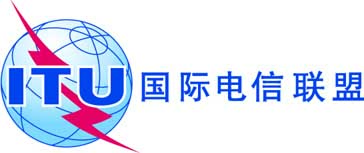 全体会议文件 30-C2012年11月23日原文：英文加纳加纳有关大会工作的提案有关大会工作的提案